TAVISTOCK PRIMARY & NURSERYSCHOOL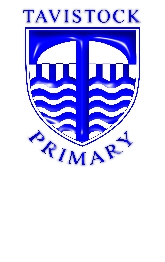 SCHOOL PROSPECTUS 2020/21WelcomeA very warm welcome to you and your child from everyone at Tavistock Primary & Nursery School.We are a thriving and well situated school of approximately 400 children aged between 2 and 11 years.Our school is large enough to provide the positive experiences required for a full and varied education for children whilst retaining a friendly and secure atmosphere for children, families and staff.We hope that you find our prospectus interesting and informative, but should you have any further queries or would like to tour the school please do contact the school office on 01822 616044.Mrs Lynnette Selbie	Headteacher	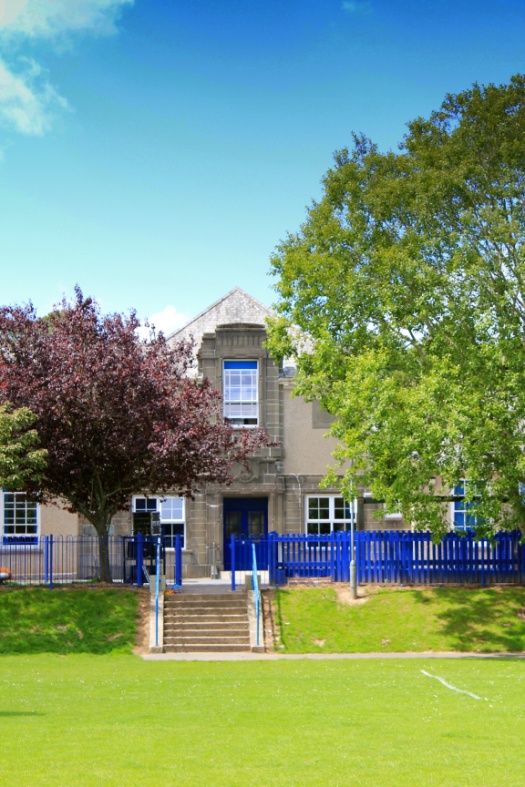 Mr Liam CottrellChair of GovernorsContents     Our Vision     Our Values – Skills for Success     Our Aims     Governors     Staffing     Child Voice     Brief Introduction to the School     Admissions to the School     Attendance and PunctualityBehaviourSafeguarding Children in SchoolSchool FacilitiesOutdoor SpacesNursery School ProvisionCurriculum OverviewChildren at WorkEnhancing the CurriculumThe School DayHomeworkStatutory Assessment TestsSpecial Educational Needs and Disability Able, Gifted and TalentedClubsPhysical ActivitiesInstrumental LessonsWrap Around CareCommunity EventsTransition to Secondary EducationUniformSchool DinnersHome School AssociationParental EngagementWhat People Say...Our Vision‘Excellence for All’Our Values – Skills for SuccessSelf Belief – I know I can do itResponsibility – Think about how the things you do affect othersCo-operation – We need to work togetherRisk Taking – Always have a go even if you’re not sureUnderstanding Yourself – I know how I feelResilience – Keeping going even when it’s hardOur AimsWe aim to prepare children for the opportunities, responsibilities and experiences of adult life within society by:providing the learning environment in which each child will be able to achieve their full potential.promoting and encouraging children to adopt a healthy lifestyle.promoting tolerance and respect for others and their environment.promoting and reflecting on moral and spiritual values.promoting and safeguarding the welfare of our children.encouraging and welcoming parents, carers and visitors as valued partners in children’s education.At Tavistock Primary and Nursery School we want all children to achieve the highest standards possible. We provide a secure, stimulating environment, which fosters high self-esteem and is a place where positive relationships can flourish.  Through our policies and practice all children have equal opportunities and are able to develop to their full potential. Children are effectively assessed and progress is monitored to ensure children remain on track to achieve challenging targets for academic success. In recent years, attainment at the end of Foundation Stage, Key Stage 1 and Key Stage 2 has been in line with or above local and national results. We are confident that an upward trend is set to continue.GovernorsThe school has a board of governors made up of parents, staff and people from the local community with specific skills, all of whom give their time voluntarily to ensure that the school adheres to all the legal and statutory requirements. The responsibility of the governing body is to set the school’s aims and ethos, monitor the school budget and also challenge the head teacher and staff to ensure that the school continues to improve and meet the needs of every child in our care. For more information on our school policies, please ask at the school office or visit our website: http://www.tavistock-pri.devon.sch.ukStaffingThe Head teacher, Mrs Selbie is supported in her work by the Senior Leadership Team which consists of a Deputy Head and Special Educational Needs Co-ordinator, a School Business Manager and 3 Key Stage Leaders and 2 Team Leaders.  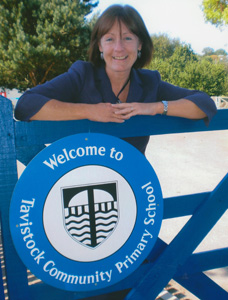 All classes including the Nursery are taught full-time by fully qualified teachers.  They are supported by a team of experienced and qualified teaching assistants.  We provide on-site NVQ level 2, 3 & 4 training to support their work and also to up skill our team of Mealtime Assistants.  We invest in continuous professional development for all staff to ensure that we are providing the best educational opportunities for the children.  All of our staff and volunteer helpers are DBS checked.Child VoiceThrough the School Council, children are consulted on a wide range of activities and developments. They devise their own action plan for school improvements and have made successful changes to the playground as well as contributing to the running of the school. Two children, elected from each class on a termly basis, represent their peers at regular meetings.The School Council also works hard with its peer groups to organise fund raising events for charity. Annually we support national charities such as Children in Need, Comic Relief and the British Legion Poppy Appeal.   The children feel empowered by their important role as a School Councillor and value the impact they have on our school.Brief Introduction to the schoolWe are the only Tavistock school to have a Maintained Nursery on site in a purpose built unit and we admit children from 2-11yrs. We usually have between 380 and 420 children in total. We also have a Nursery Plus (the first in Devon) which underlines and enhance our excellent reputation for providing for children with Additional Needs. You will be able to read more about these additional resources within this prospectus.The school occupies a mature and attractive site bounded by the historic Tavistock canal to the northwest and to the River Tavy to the southeast, within walking distance of the town centre via the underpass and through the Meadows. Tavistock College are neighbours which enables close co-operation for transition. We are on the edge of central Tavistock which is a bustling market town with easy access to Dartmoor yet only 14 miles from the City of Plymouth.Admissions to our School We strongly advise parents/carers to visit the school with their child/children so that you have the opportunity to take in the atmosphere and ethos of the school. A visit will also give you a chance to ask questions about school life.Beginning school is a major event in a child’s life.  We recognise that a positive start to a child’s school life is very important.  We have a well established programme of induction for both children and parents.Devon County Council organises admissions to this school and you will be asked to fill in an admission form by the middle of January of the year your child is due into school. Devon has a single admission scheme, this means that all children due to start school during the academic year may start school in September, although parents have the right to defer their child’s place until they feel the child is ready. For more information on admissions please look on the Council website, www.devon.gov.uk or contact us for more details.  We are allowed to admit up to 60 children in any year. When your child joins our school we will provide you with a ‘New Parents’ Pack’ which will contain lots of relevant information as well as some important forms for you to complete. These forms include questions relating to your child’s health and needs. Our staff will also plan a ‘Home Visit’ to give you the opportunity to talk privately and one to one about your child starting school.Attendance and PunctualityGood attendance is clearly to your child’s advantage and we work with parents to ensure that your child arrives on time for school every day. Our whole school average is 96.7% which is above the Devon and national figures.Permission cannot be given for holidays during term time. Should you need to take your child out of school for an unavoidable absence, you are requested to complete an absence request form. For medical appointments we request a copy or sight of the appointment confirmation.BehaviourOur aim is to foster self control and self discipline in the children in our school.  We believe that all children have the right to work, learn and play in a friendly, safe and supportive school.  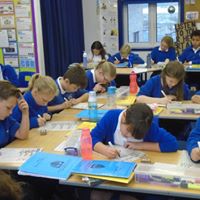 We teach children to respect each other by:Being honest, Listening to each otherHelping each otherCaring for each otherCo-operating with each otherWe use the ‘It’s Good to be Green!’ scheme across the whole school.  Children start ‘Green’ every morning, and disrespect or bad behaviour will first receive an ‘Amber’ warning, with any subsequent incident during the school day turning their card ‘Red’, this will result in lost ‘Green Time’ and their name being reported to their parents and the Headteacher.During playtimes all staff encourage children to use the ‘Conflict Resolution’ script to resolve differences and explain how another child’s actions made them feel.If there are any problems with a child’s behaviour we will discuss them with parents and work together to overcome them. Safeguarding Children in SchoolThe safety and well being of children is our top priority and everyone in our school community has a duty to safeguard and promote the welfare of children. This means that we have a Child Protection Policy and other procedures in place. Parents and carers are welcome to read these on request.It is our duty to share information and work in partnership with other agencies when where there are concerns about a child’s welfare.  We will always try to share our concerns about any children with their parents/carers first unless we have reason to believe that this is not in the child’s best interest.Our Senior Designated Officer for Safeguarding is:Mrs Lynnette Selbie (Headteacher)Deputies are:Mrs Laura Handel (Deputy Headteacher)Mrs Sue Gawman (School Business Manager)Mrs Alice White (Safeguarding Administrator)School FacilitiesAlthough the school was originally part of the secondary school we have developed the space available over the years. Most recently our purpose built Foundation Unit houses 2 Nursery classes and 2 Reception year classes with canopied and garden space. In Years 1 – 6 children are taught in partnered year groups acros 15 classrooms. We also have additional group teaching spaces, a library, a mentoring learning space, 2 environmental areas and a fully working kiln for pottery work.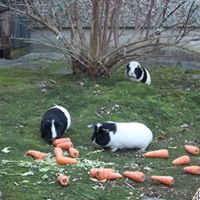 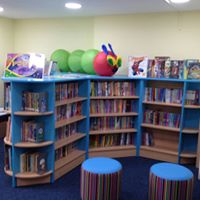 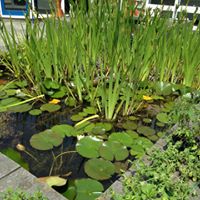 Outdoor SpacesAt Tavistock Primary and Nursery School we are fortunate to have a variety of different areas that the children can access. The Foundation Stage playground has play equipment installed which helps support the Early Years Foundation Stage curriculum. The large Key Stage 1 and 2 playgrounds allow the children space to have outdoor PE and play times. Our large field is regularly used for outdoor PE, play times and some after school clubs as well as events such as Sports’ Days and Summer Fair.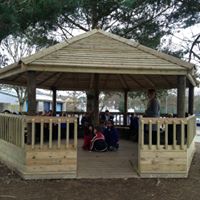 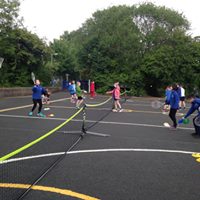 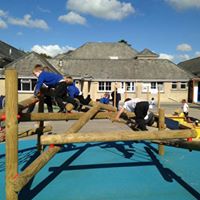 Our Foundation Stage building is specifically designed to meet the needs of our younger children and incorporates quiet areas and space for learning and exploration. Our garden area is used by all children for ‘Garden days’ and outdoor learning. 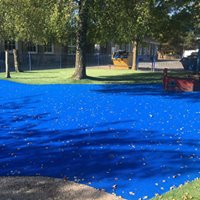 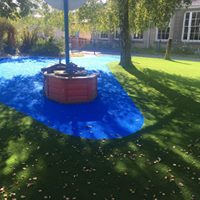 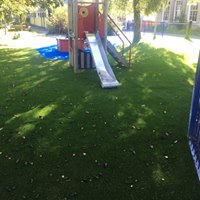 Nursery School ProvisionWe operate a maintained nursery school on site for 2-4 year olds.  The nursery is led by qualified teachers who are supported by NVQ3 and NVQ2 level teaching assistants. Lunchtimes are also staffed by qualified team members. Our dedicated, professionally qualified and supportive staff encourage your child to enjoy and achieve.  The Nursery teachers work closely with our Reception teachers to ensure that we provide fun, active, exciting and stimulating learning based sessions for your child.We offer an engaging, secure indoor and outdoor learning environment in which your child can access a wide range of resources. We provide a caring and nurturing environment in which staff strive to respond to each and every child’s needs and interests.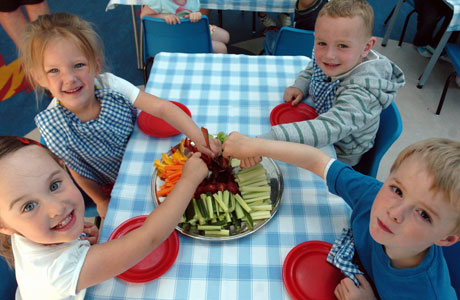 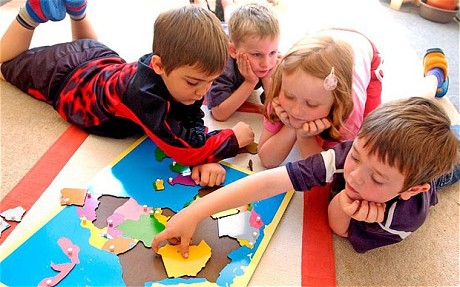 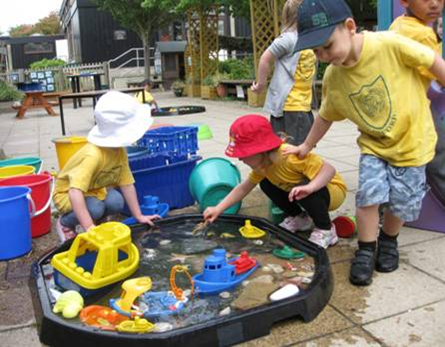 Nursery PlusNursery Plus is a Devon County initiative to promote inclusion through early identification and assessment of children with a range of needs including speech and language, social, behavioural and emotional needs.  A Nursery Plus teacher and two Nursery Plus Teaching Assistants are based at Tavistock Primary & Nursery School, offering support to staff and children within the nursery and wider learning community, through inreach and outreach targeted work.Curriculum OverviewWe believe it is vital to make the curriculum relevant to the children.   Our curriculum is tailored to meet the learning needs of our children at each stage of their school journey.  Nursery and Foundation Stage:  The school follows the Foundation Stage curriculum for children aged between 2 and 5 years.  This curriculum is planned around the children’s interests. Teachers observe children’s play and plan their learning to reflect the children’s enthusiasms and passions. We recognise that play underpins all learning and development for young children. By providing well planned experiences based on children’s spontaneous play and continuous assessment and observations by staff, our children develop intellectually, creatively, physically, socially and emotionally. All parents are encouraged to contribute to their child’s record through an online journal, Tapestry.Subject OverviewsWe follow the National Curriculum guidelines for all subjects taught to children in years 1 to 6.EnglishIn English children are immersed in a rich world of language. Our children are encouraged to talk, read and write drawing inspiration from quality texts and their own experiences. Reading at home is an integral part of their development as readers for life and we welcome and appreciate your support in this throughout your child’s time with us.MathematicsIt is our ambition to ensure all children enjoy working with numbers and other mathematical concepts, understanding the basic mathematical operations and working confidently with them across the curriculum and in their life outside of school. Number, shape and mathematical information is everywhere in the world around them and parents play an essential role in making sure children make those connections.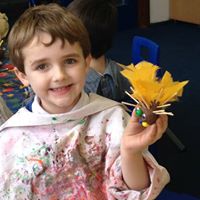 Other National Curriculum subjects include:ArtDesign Technology (DT)Computing Foreign Language at KS2 (French)GeographyHistoryMusicPersonal, Social, Health Education (PSHE) which includes Relationship Sex Education (RSE)Physical Education (PE)ScienceIn addition to these subjects all schools must teach Religious Education (RE), however, parents and carers may ask for their child to be withdrawn from these lessons.You can find further details of our curriculum plans on our website.Children at Work Children spend most of their school day working in their own classroom under the supervision of their own class teacher and teaching assistant.  Most days involve each child in some individual work, some group work and some class work. Children are taught according to their needs and at a pace appropriate to each individual.  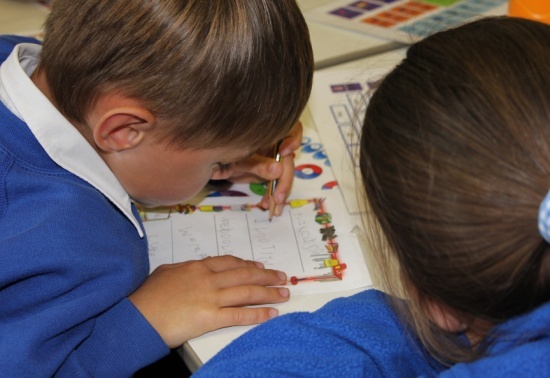 Teachers plan carefully to ensure that children are challenged in their learning.  The Senior Leadership Team regularly review the progress of every child to make sure individual needs are met and progress is sustained by every child. Your child’s progress will be monitored throughout their school life and this information will be shared with you.  Assessment takes many different forms including children’ assessment of their own achievements, teacher assessments by everyday questioning, regular tests and the more formal national testing as detailed within the section on SATs.Enhancing the CurriculumStimulating visits from theatre groups, working authors, illustrators, poets, artists, athletes and people from our local community are planned regularly to enhance the curriculum.   As well as visitors coming to the school, children are regularly taken out on trips which complement their classroom learning.   Day trips include visits to Wembury beach, Looe beach,Theatre Royal, Pennywell Farm, Buckfastleigh, Bellever,Paignton Zoo, Escot,  Plymouth Aquarium and the Eden Project.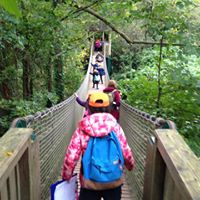 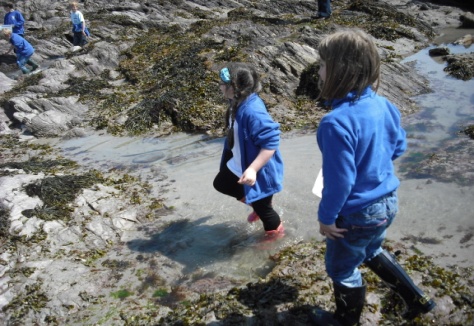 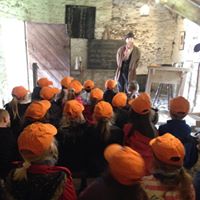 There are also exciting residential trips:  Year 4 spend two nights away from home on an environmental visit on DartmoorYear 5 enjoy three nights in Bristol exploring the sights and museumsYear 6 finish their year with a five day outdoor adventure at Porthpean, Cornwall focused on challenge and independenceWithin the school we provide additional activities including ‘garden days’ every half term for everyone, attachment based mentoring, and play therapy sessions for individual children.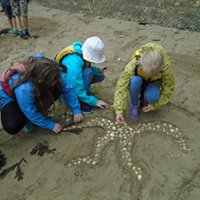 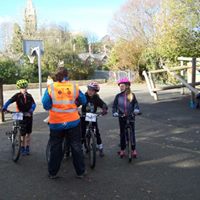 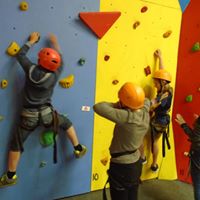 The School DayFoundation Stage (Nursery and Reception Classes)08.55                 Parents are welcome to accompany children into class to help     settle and prepare them for their learning09.00 – 12.00	Morning Session	 	  12.00 – 13.00	Lunch (part of paid Nursery afternoon session)13.00 – 15.00	Afternoon Session15.00                HometimeKey Stage 1Parents and children are welcome in the school playgroundChildren line up in the playground09.00		Registration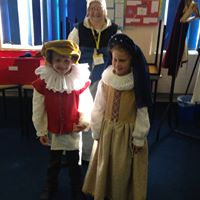 09.05 – 10.30	Session 110.30 – 10.50	Morning Break10.50 – 12.00    Session 212.00 – 13.00	Lunch13.00		Registration13.05 – 14.10	Session 314.10 – 14.30 	Afternoon Break14.30 – 15.15	Session 415.15                HometimeKey Stage 2Parents and children are welcome in the school playgroundChildren line up in the playground09.00		Registration09.05 – 10.30	Session 110.30 – 10.50	Morning Break10.50 – 12.15 	Session 212.00 – 13.00    Lunch for Years 3 and 412.15 – 13.15	Lunch for Years 5 and 613.00/13.15	Registration13.00 – 14.00	Session 314.00 – 14.15 	Afternoon Break for Years 3 and 414.15 – 15.15	Session 415.15                HometimeHomeworkTavistock Primary & Nursery School believes in the benefit of a homework programme which supports the work children do in school and enables parents to be involved in their child’s learning. Details of homework for your child will be provided from the class teacher. We feel that a regular period of time spent with parents or carers in reading and sharing books is very important as well as taking part in activities which will develop a child’s confidence and self discipline. Children who do not complete and return set homework will be deemed to have chosen to attend the weekly homework club during Wednesday morning breaks!Statutory Assessments Tests (SATs)Schools are required to formally assess children and report the results to parents and the local authority at the end of the Foundation year, Year 2 and Year 6. There is a Phonics test during Year 1. For 2021 there will also be a national Timestable Test in Year 4.The aim of these assessments is to monitor how effective the school is with its teaching and learning standards.Special Educational Needs Disability (SEND)We are proud of the fact that we are an inclusive school, providing an effective and enjoyable curriculum for children with a range of additional needs.   Children have SEND if they have a learning, emotional or physical difficulty which calls for special provision to be made for them. We expect these children to make the best progress possible from their starting point.Children with additional needs are identified early and action taken to meet their needsParents of children with additional needs are involved in reviewing and planning in partnership with the school.Inclusion statement We aim to be a fully inclusive community school and to provide the best possible learning experiences for all our children.  We ensure that all children have full access to the taught curriculum and to our wide range of extra school enrichment activities, including school clubs and trips. We support the Local Authority policy on Inclusion and our curriculum policies are fully inclusive.  We currently follow Local Authority guidance on the education of ‘Children in Care’ and have developed our own policy. Our Special Education Needs Policy is reviewed annually by our Governors. Disability Equality We strive to ensure that everyone is equally valued and treats one another with respect within the whole school community. We do not discriminate against disability, race, age, gender or religion.  All publications are available in Braille or on audio on request. If you or any of your family has any specific disability needs please do let us know. Able, Gifted & Talented ChildrenTeachers further challenge the learning for these children and they are given extension opportunities within the school. They are also invited to attend enrichment and special events at both primary and secondary schools within local area, as well as regional and university hosted events.   Children also take part in the various sports tournaments organised by the local and nearby schools and clubs as well as coaching opportunities as they arise. We aim to provide:Breadth – a wide range of experiencesDepth – time to reflect on learningMotivation – a positive approach to challenges and belief in successClubsWe offer a wide variety of clubs after school and during the lunch hour.   Teachers, Teaching Assistants, Parents and Governors give their time voluntarily and are all involved in taking our clubs. Clubs run for 8 weeks each term and are likely to include Science, Art, Drama, Choir, Book Club, Knitting, Cross Stitch, French, Zumba, Gardening and various sports appropriate to the time of year.Physical ActivitiesTavistock Primary and Nursery School has a strong sporting tradition but, more than anything, we aim to bring fitness, fun and health education to our children in an enjoyable way. Our after school clubs provide the children with the opportunity to try new sports, improve on existing skills and develop links with local sports clubs.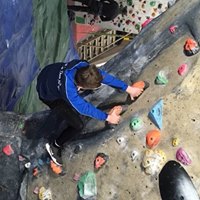 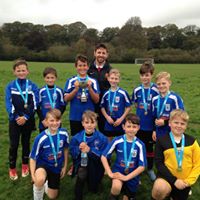 We participate in many sports festivals and tournaments and are represented at every level by a range of age groups. The school has a history of sporting success and we value the efforts and achievements of all our children.   Weekly celebratory assemblies ensure we can recognise these achievements and promote the physical and social well-being of all our children.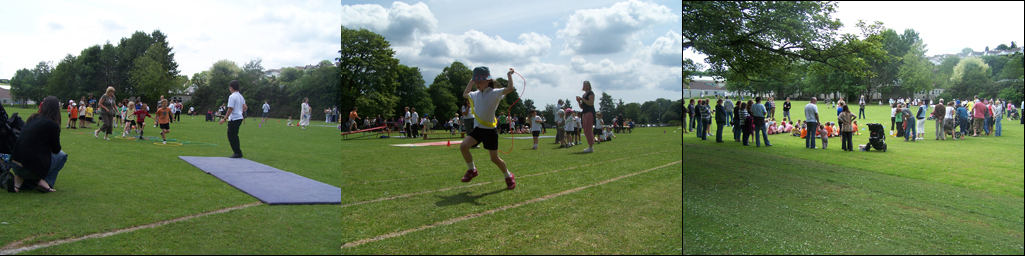 The Annual Sports’ DayInstrumental LessonsParents can choose to pay for individual lessons for their child to learn to play an instrument.  We currently offer weekly piano lessons.Wrap Around CareSince September 2016 we have offered wrap around care on site, these provisions are currently located within a designated space in school. Both facilities are run by fully qualified and experience staff.Our Breakfast club facility is open from 8.00am every morning. The charge per child is £2 per morning.Our After School Club facility is open from 3.00pm, staff will collect the youngest children from class and provide care until 6.00pm every day. Charges are £3.50 per hour per child or £10 for the whole session per child. Community EventsAs a school we strive to support as many local events as possible.  We regularly support the Tavistock Carnival, The Christmas Tree Festival, Peace Posters, Tavy 13, singing at festivals and the local church. 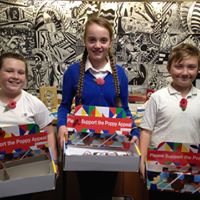 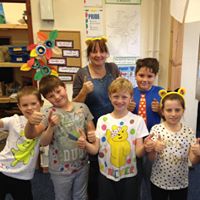 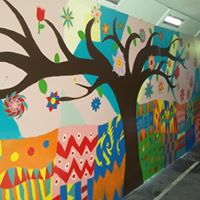 TransitionIn order to give our children the best possible preparation for their transition to secondary school we have a detailed process in place. The vast majority of our Year 6 children transfer to Tavistock College for Year 7. Our Year 5 children visit this local school where they spend the day experiencing a range of activities. Our links with the college are further strengthened by our close proximity which allows a variety of visits to take place including participation in subject based days and watching theatre productions. Tavistock College have Taster Days for Year 6 children, which allows them to experience what a day at secondary school would be like including the all important lunch!Our Year 6 teachers liaise closely with the transition teams from all of the secondary schools in order to facilitate the best start possible to the next stage of their school career at whichever school that may beUniformThe school has adopted a uniform which we encourage all children from Year R to Year 6 to wear. Uniform can be bought from Wovina or www.myclothing.comWinter UniformBlue sweatshirt/cardigan/fleece with:White shirt/blouseGrey/black trousers/skirt/dressBlack shoesSummer UniformBlue sweatshirt/cardigan/fleece with:White shirt/blouseGrey/black trousers/shorts/skirtBlue and white small-check dressesBlack shoes/sandalsThere is an optional uniform in Nursery which comprises of a yellow t-shirt and blue fleece.School DinnersWe have good facilities for preparing food and we manage our catering in house. This means that we have complete flexibility over our menus and pricing. We employ our own kitchen staff and they work with the school to provide a tasteful and nutritious lunch every day. Children are free to choose to bring a packed lunch or have a cooked meal (KS2 £2.20) on a daily basis. All children in Reception, Years 1 and 2 are entitled to have a free school meal every day and we expect the majority to take this option.Home School Association (PTA)Our Home School Association (HSA) successfully runs many events throughout the school year. Every parent is automatically a member of the HSA and can play a large or small part in fund raising and organising events.   Some of the ways the HSA supports parents and raises funds are:An annual Summer FairDuck Race in The MeadowsDistribution of Harvest GiftsEaster Bunny visit and Eggs for all childrenOrganising activities such as ‘Bag2School’Valentine’s Day and Christmas discos.Here are just a few ways the HSA have made a big difference to all our children:The purchase of a class set of ‘Learnpads’The purchase of a sound and lighting system for school assemblies and productionsFunding visits from theatre groupsAdditional books for the libraryPlayground equipmentProps for productionsParental EngagementParent and family members are their child’s first and most significant teachers and we recognise their crucial role in their child’s education.We welcome and value involvement from all parents and carers. We aim to work in partnership with you to ensure that your child develops a positive attitude to school and their learning.  We will keep in touch with you in variety of ways. The school produces a weekly newsletter so that you know what is happening at the school.  We maintain an informative website and use Parentmail, text messaging and social media services to keep parents up to date. Members of staff are available at the beginning and end of every day for a quick message, or contact the school office to agree a convenient time for a longer discussion. You are invited to regular parents’ evenings and you receive an annual report of your child’s progress and attainment.We also welcome your support in the classrooms; we require you to complete a Disclosure (DBS) check, undertake induction training and adhere to our school policies and code of conduct. 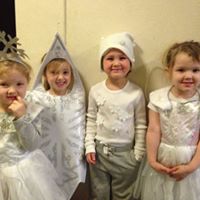 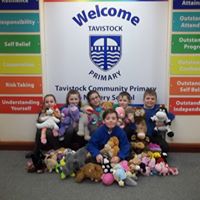 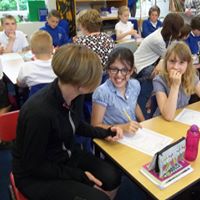 What people say...Parents...A wonderful school, which is reflected in the children’s behaviour and attitude to learning – Year 3 ParentWe are extremely happy with the school, staff and leadership and would absolutely recommend it to others – Year 3 ParentsThank you for welcoming our child into your school – she has settled really quickly and is very happy – Year 4 ParentsHighly recommended school. Best school we have had involvement with by miles! – Year 6 ParentsChildren...I love school I love all the teachers in the world – Year 1This school is where children go to and they learn – Year 2The teachers help us when we need help which is good – Year 3I feel really safe at school because there are so many first aiders and teachers care about all of us – Year 4I enjoy school because the teachers make it really fun and there are lots of clubs – Year 5I enjoy going to school and believe I improve and learn something new everyday – Year 6Governors...When I went to Looe with Year 1 on Tuesday, we were all sat down eating our ice creams when a passing lady stopped me and wanted to say how well behaved the children were and that they were a credit to the teachers. She said she'd seen them all hold hands as we dipped our feet in the water and it was great to see them having such an enjoyable time at this age. Staff...I love working for a team who all value each other and are 
always ready to give each other a hand.I feel proud to be part of a team that is totally dedicated to the emotional and academic development of all our children.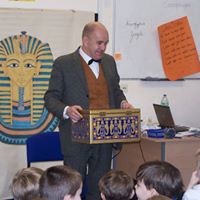 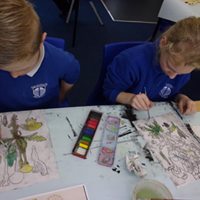 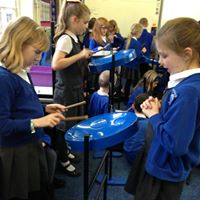 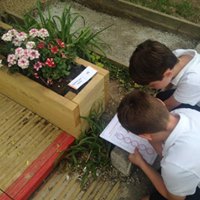 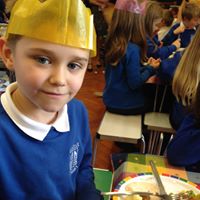 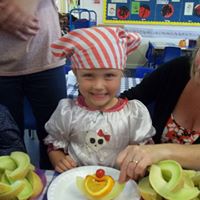 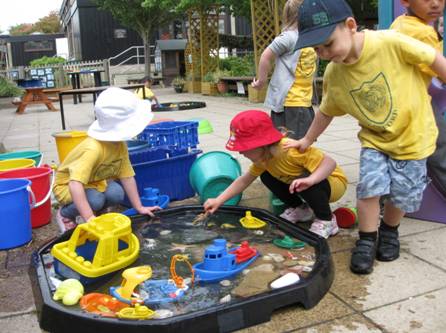 